PROYECTO SOCIALCOD: ………………1. DATOS GENERALESNombre del Programa al que pertenece:El nombre del proyecto al menos deberá responder a las siguientes interrogantes;¿Qué se va hacer? (Eje: capacitación, construcción, adecuación, ampliación, habilitación, mejoramiento, implementación, recuperación, rehabilitación, etc.)¿Sobre qué? (Personas con discapacidades, artesanos, adulto mayor, productores, trabajadores, jóvenes, fundaciones centros educativos etc.)Nombre o Título del proyecto:Población BeneficiariaPoblación BeneficiariaPoblación BeneficiariaUrbano Marginal:	Rural: Grupo de atención prioritaria:	Cobertura y localización:Cobertura y localización:Cobertura y localización:Cobertura y localización:Cobertura y localización:Internacional:	Nacional:	Provincial: Cantonal: Parroquial:	PAÍSPROVINCIACANTÓNPARROQUIAOrigen de los fondosPresupuestoPresupuesto Aporte Universidad (asignación presupuestaria)Costo estimado de bienes y servicios que serán adquiridos con presupuesto de gasto no permanente.Presupuesto Aporte Universidad Valorado (sin asignación presupuestaria)Costo estimado de número de horas de docentes que participarán en el proyecto o los costos de bienes y servicios que la Universidad aporta con presupuesto de gasto permanente.Presupuesto Entidad AuspicianteCosto estimado de aporte de entidad auspiciante con recursos financieros, bienes o servicios para la ejecución del proyecto.Presupuesto Comunidad BeneficiariaCosto estimado de aporte de la comunidad beneficiaria con bienes o servicios para la ejecución del proyecto.Presupuesto Total:Plazo de ejecuciónPlazo de ejecuciónPlazo de ejecuciónFecha de inicioFecha de finalizaciónDuración(Número de años,  meses y días)Director del proyectoDirector del proyectoDirector del proyectoDirector del proyectoNombres y Apellidos:Departamento:Cargo:Correo electrónico:Teléfono celular:Detalle de entregables del proyectoDetalle de entregables del proyectoBienesDetallar los bienes tangibles o intangibles que el proyecto generará durante la ejecución del proyecto (resultado/producto).ServiciosDetallar el servició que el proyecto generará durante la ejecución del proyecto (resultado/producto)Impactos EsperadosImpactos EsperadosTipoDescripciónImpacto económicoMejoramiento de condiciones económicas de la población objetivo. Impacto socialMejoramiento de condiciones de vida de la población objetivo en aspectos de salud, educación, seguridad, vivienda, servicios básicos, etc.  Impacto político Impacto generado de acuerdo, convenios y cartas de compromiso con las entidades públicas y privadas para el cumplimiento de las políticas públicas del Estado.Impacto científicoEfecto generado por el aporte teórico y práctico de los nuevos conocimientos, como resultado de la implementación de proyectos sociales y pueden ser divulgados a través de diferentes publicaciones oficiales. Impacto ambiental Efecto generado por las buenas prácticas de políticas ambientales determinados durante la implementación de proyectos sociales en el territorio. Efecto generado por la implementación de políticas de conservación y mitigación del medio ambiente en los sectores urbanos y rurales a través de los proyectos sociales.Otros impactosOtros posibles impactos que el proyecto podría generar al finalizar la ejecución.2. DIAGNÓSTICO Y PROBLEMADescripción de la situación actual del área de intervención del proyecto:Se deberá realizar la descripción de la situación actual del sector o zona de intervención del proyecto, en aspectos de sistema: ambiental, económico, sociocultural, político, demográficos, educación, salud, servicios básicos, movilidad, energía, conectividad, entre otros datos relevantes.En caso, del proyecto que va ser ejecutado directamente en Institución de grupos de atención prioritaria, deberán realizar la descripción de factores PESTAL: factores políticos, factores económicos, factores sociales, factores tecnológicos y de innovación, factores ambientales y factores legales. Identificación, descripción y diagnóstico del problema:En los proyectos sociales el problema social se define como una carencias o déficits existentes que afecta a un segmento de la población de un determinado zona o lugar. En el proceso de identificación, descripción y diagnóstico del problema es fundamental realizar el análisis de participación de los involucrados o Stakeholder con la finalidad que la comunidad beneficiaria en el futuro se involucre y comprometa en la implementación del proyecto. La identificación, descripción y diagnóstico del problema, se realiza mediante la construcción de árbol de problema debido a que facilita la identificación y organización de las causas y consecuencias de un problema. El árbol de problemas define una imagen completa de las carencias o déficits existente en el sector donde se implementará el proyecto.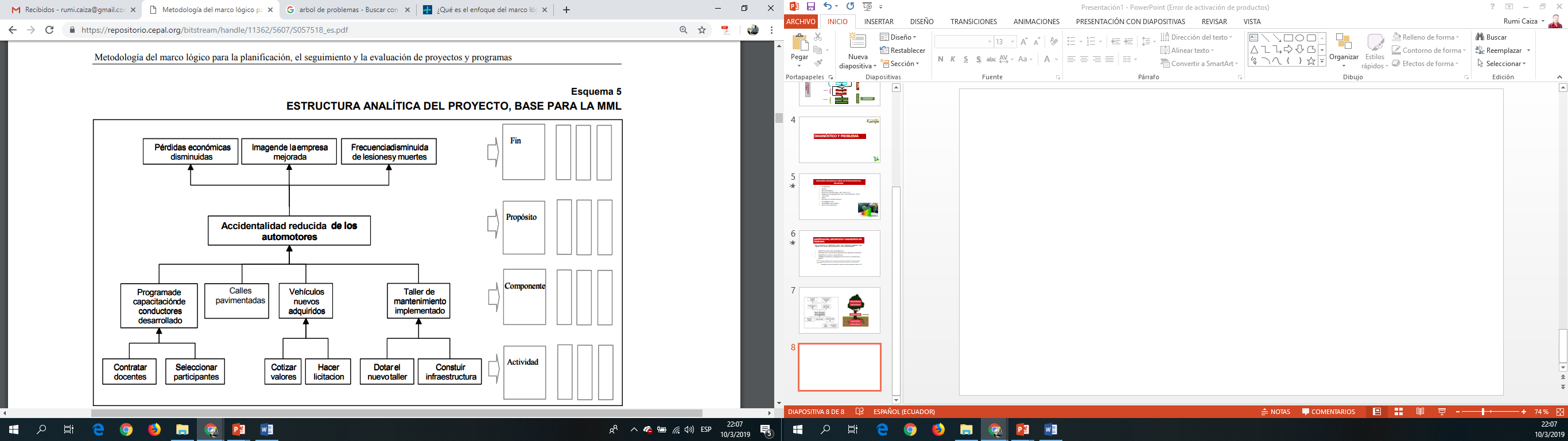 Línea base del proyecto:La Línea de Base es el estándar básico contra el cual se medirán todas las metas futuras del indicador. Es la base para medir el cambio social. Tener una línea de base mejora el indicador. En términos de proyectos, es la información recogida de los estudios de factibilidad y documentos relacionados con la preparación del proyecto. La línea de base puede ser obtenida mediante la revisión de documentos, observando procesos en acción, entrevistando gente -o cualquier combinación.(Ortegón, Pacheco, y Prieto 2005). La determinación de línea de base apropiada permite medir el impacto una vez finalizado el proyecto.Ejemplo: Identificación y caracterización de la población objetivo (beneficiarios y participantes)Identificación y caracterización de la población objetivo (beneficiarios y participantes)Identificación y caracterización de la población objetivo (beneficiarios y participantes)Identificación y caracterización de la población objetivo (beneficiarios y participantes)Identificación y caracterización de la población objetivo (beneficiarios y participantes)Identificación y caracterización de la población objetivo (beneficiarios y participantes)HombresMujeresNiñosPersonas con discapacidadesTotalDIRECTOS:INDIRECTOS:Docentes participantesDocentes participantesDocentes participantesSedeDepartamentoNúmero de docentes participantesTotal:Total:Estudiantes participantesEstudiantes participantesEstudiantes participantesSedeCarreraNúmero de estudiantes participantesTotal:Total:Factores críticos de éxito:Identificar posibles factores críticos que pueden presentar en la ejecución del proyecto.Restricciones/Supuestos:Identificar las circunstancias y eventos que deben ocurrir para que el proyecto sea exitoso e identificar los elementos que restringen, limitan o regulan la gestión del proyecto.3. ALINEAMIENTO DEL PROYECTO¿A qué objetivos de desarrollo sostenible 2030 se alinea el proyecto?:Objetivo:Articular en el Sistema Informático de Proyectos Sociales –SIPS.  https://www.ec.undp.org/content/ecuador/es/home/sustainable-development-goals.htmlMetas:¿A qué objetivo u objetivos del Plan de Desarrollo se respalda el Proyecto?:Objetivo:Articular en el Sistema Informático de Proyectos Sociales –SIPS.  https://observatorioplanificacion.cepal.org/es/planes/plan-nacional-de-desarrollo-2017-2021-toda-una-vida-de-ecuadorPolíticas:Objetivos provinciales, cantonales y parroquiales:Objetivos provinciales, cantonales y parroquiales:Objetivos provinciales, cantonales y parroquiales:Objetivos provinciales, cantonales y parroquiales:ProvinciaCantónParroquiaObjetivosConsiderar información de Planes de Desarrollo y Ordenamiento Territorial.¿A qué Objetivos Estratégicos Institucionales se alinea el Proyecto?:Perspectiva:Información del Plan Estratégico de Desarrollo Institucional ESPE. Articular en el Sistema Informático de Proyectos Sociales –SIPS.https://sgc.espe.edu.ec/plan-de-desarrollo-institucional/Objetivo:Estrategias:¿A qué líneas de investigación apunta el proyecto?:Líneas de Investigación:Articular en el Sistema Informático de Proyectos Sociales –SIPS.  https://www.espe.edu.ec/lineas-y-proyectos-de-investigacion/¿A qué objetivos UNESCO apunta el Proyecto?:Campo amplio:Articular en el Sistema Informático de Proyectos Sociales –SIPS.  https://es.unesco.org/decade-people-african-descent/objectivesCampo específico:Campo detallado:4. MARCO LÓGICO4. MARCO LÓGICO4. MARCO LÓGICO4. MARCO LÓGICO4. MARCO LÓGICO4. MARCO LÓGICODescripciónTipo IndicadorValor IndicadorDescripción IndicadorMedio de VerificaciónSupuestosFIN:El Fin es una definición de cómo el proyecto o programa contribuirá a la solución del problema (s) en cuestión.Porcentaje / Cantidad%Los indicadores a nivel de Fin miden el impacto general que tendrá el proyecto en el mediano plazo, una vez que el proyecto esté en funcionamiento.Son específicos en términos de cantidad, calidad y tiempo.Los medios de verificación son las fuentes de información que un evaluador puede utilizar para verificar que se han alcanzado los indicadores. Pueden incluir material publicado, inspección visual, encuestas por muestreo, listas de participantes desagregadas por sexo, nacionalidades y pueblos y edad (en caso de disponibilidad).Los supuestos indican los eventos, las condiciones o las decisiones importantes o necesarias para la sostenibilidad en el tiempo de los objetivos del Fin.PROPÓSITO(u Objetivo General):El Propósito es el objetivo a ser alcanzado por la utilización de los componentes producidos por el proyecto. Es una hipótesis sobre el resultado que se desea lograrPorcentaje / Cantidad%Los indicadores a nivel de Propósito describen los resultados logrados al finalizar la ejecución del proyecto. Deben incluir metas que reflejen la situación al finalizar dicha etapa del proyecto. Cada indicador especifica cantidad, calidad y tiempo de los resultados por alcanzar y hacen referencia a la línea base.Los medios de verificación son las fuentes que el ejecutor y el evaluador pueden consultar para ver si los objetivos se están logrando. Pueden indicar que existe un problema y sugieren la necesidad de cambios en los componentes del proyecto. Pueden incluir material publicado, inspección visual, encuestas por muestreo.Los supuestos indican los acontecimientos, las condiciones o las decisiones que están fuera del control del gerente del proyecto (riesgos) que  deben ocurrir para que el proyecto logre el Fin.COMPONENTES (resultados u objetivos específicos):Los componentes son las obras, servicios y capacitación que se requiere que complete el ejecutor del proyecto para lograr su propósito. Estos deben expresarse en trabajo terminado (sistemas instalados, gente capacitada, etc.)Porcentaje / Cantidad%Los indicadores de los componentes son descripciones breves, pero claras de cada uno de los componentes que tiene que terminarse durante sus ejecuciones.Cada uno debe especificar cantidad, calidad, tiempo y oportunidad de las obras, servicios, etc. que deberán entregarse. Además deben contener elementos de la línea base.Este casillero indica dónde el evaluador puede encontrar las fuentes de información para verificar que los componentes que han sido contratados o elaborados, han sido entregados. Las fuentes pueden incluir inspección del sitio, los informes del auditor, etc.Los supuestos son los acontecimientos, las condiciones o las decisiones (fuera del control del gerente del proyecto) que tienen que ocurrir para que los componentes del proyecto alcancen el Propósito para el cual se llevaron a cabo.ACTIVIDADES:Estas Actividades son las tareas que el ejecutor tiene que cumplir para completar cada uno de los Componentes del proyecto. Se hace una lista de actividades en orden cronológico para cada componente. Las actividades son aquellas que realizará la entidad ejecutora.Porcentaje / Cantidad%Los indicadores de las actividades son descripciones breves, pero claras de cada uno de actividades que tiene que terminarse durante sus ejecuciones. Este casillero indica en dónde un evaluador puede obtener información para verificar si el presupuesto se gastó como estaba planeado. Los supuestos son los acontecimientos, condiciones o decisiones (fuera de control del gerente del proyecto) que tienen que suceder para completar los componentes del proyecto.5. VIABILIDAD Y PLAN DE SOSTENIBILIDADViabilidad Técnica:Consiste en detallar las especificaciones, requisitos e insumos que se requiere para la ejecución de cada uno de los componentes y actividades del proyecto. (¿Cómo se realizará la ejecución de los componentes y actividades del proyecto?)(¿Qué insumos se utilizará para la ejecución de los componentes y actividades?)(¿Cuáles son los entregables del proyecto?)Componente: Actividad 1. ….Actividad 2. ….Actividad 3. …¿Qué perdería el país si el proyecto no se ejecuta en este periodo?:¿Cuáles son los resultados esperados del proyecto?:¿Cómo y cuándo recomienda realizar evaluación de impacto una vez finalizado el proyecto?¿A qué dominio académico se alinea el proyecto?:https://www.espe.edu.ec/dominios-institucionales/Pertinencia de las carreras en el proyecto6. PRESUPUESTO DETALLADO Y FUENTES DE FINANCIAMIENTO.- Aporte de la Universidad:Aporte de la Universidad:Aporte de la Universidad:Aporte de la Universidad:Aporte de la Universidad:Aporte de la Universidad:Partida PresupuestariaDescripciónTipo GastoValor Anual (USD)Valor Anual (USD)Valor Total (USD)Ítem presupuestario de grupo de gasto 51 y 53 (costo de número de horas dedicadas en proyecto de los docentes)Permanente1º año:$$Ítem presupuestario de grupo de gasto 51 y 53 (costo de número de horas dedicadas en proyecto de los docentes)Permanente2º año:$Ítem presupuestario de grupo de gasto 51 y 53 (costo de número de horas dedicadas en proyecto de los docentes)Permanente3º año:$Ítem presupuestario de grupo de gasto 51 y 53 (costo de número de horas dedicadas en proyecto de los docentes)Permanentenº año:$Ítem presupuestario de grupo de costo 73 y 84(costo de bienes y/o servicios a ser adquiridos)No permanente 1º año:$$Ítem presupuestario de grupo de costo 73 y 84(costo de bienes y/o servicios a ser adquiridos)No permanente 2º año:$Ítem presupuestario de grupo de costo 73 y 84(costo de bienes y/o servicios a ser adquiridos)No permanente 3º año:$Ítem presupuestario de grupo de costo 73 y 84(costo de bienes y/o servicios a ser adquiridos)No permanente nº año:$TOTALTOTALTOTALTOTALTOTALAporte de la Entidad Auspiciante:Aporte de la Entidad Auspiciante:Aporte de la Entidad Auspiciante:Aporte de la Entidad Auspiciante:Bien y/o ServicioValor Anual (USD)Valor Anual (USD)Valor Total (USD) Costos estimados de bienes y servicios que la entidad auspiciante aporta para la ejecución del proyecto;1º año:$ Costos estimados de bienes y servicios que la entidad auspiciante aporta para la ejecución del proyecto;2º año: Costos estimados de bienes y servicios que la entidad auspiciante aporta para la ejecución del proyecto;3º año: Costos estimados de bienes y servicios que la entidad auspiciante aporta para la ejecución del proyecto;4º año:Total:Total:Total:$Aporte de la Comunidad BeneficiariaAporte de la Comunidad BeneficiariaAporte de la Comunidad BeneficiariaAporte de la Comunidad BeneficiariaBien y/o ServicioValor Anual (USD)Valor Anual (USD)Valor Total (USD)Costos estimados de bienes y servicios que la comunidad beneficiaria aporta para la ejecución del proyecto.1º año:$Costos estimados de bienes y servicios que la comunidad beneficiaria aporta para la ejecución del proyecto.2º año:Costos estimados de bienes y servicios que la comunidad beneficiaria aporta para la ejecución del proyecto.3º año:Costos estimados de bienes y servicios que la comunidad beneficiaria aporta para la ejecución del proyecto.4º año:Total:Total:Total:$7. ESTRATEGIA DE EJECUCIÓN-CRONOGRAMAComponentes:Componentes:Componentes:Componentes:Componentes:Componente 1Componente 1Componente 1Componente 1Componente 1Actividades:Actividades:Actividades:Actividades:DescripciónDescripciónFecha InicioFecha FinActividad 1Actividad 1Actividad 2Actividad 2Hitos:Hitos:Hitos:Hitos:Entregable Evidencia Evidencia Fecha(Informes de avance)(Informes de avance)Componentes:Componentes:Componentes:Componentes:Componentes:Componente 2Componente 2Componente 2Componente 2Componente 2Actividades:Actividades:Actividades:Actividades:DescripciónDescripciónFecha InicioFecha FinActividad 1Actividad 1Actividad 2Actividad 2Hitos:Hitos:Hitos:Hitos:Hitos:DescripciónDescripciónResultados esperadosResultados esperadosFecha